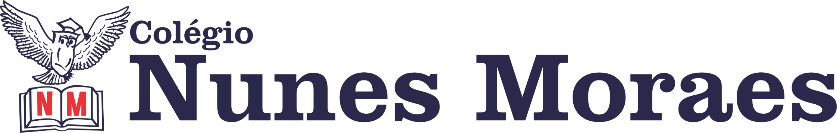 “PENSAR POSITIVO DESBLOQUEIA A MENTE, REVIGORA OS MÚSCULOS E ALIMENTA A ALMA”- Paulo Baleki.BEM-VINDO(A) A MAIS UMA SEMANA DE AULA.1ª aula: 7:20h às 8:15h – PORTUGUÊS – PROFESSORA: TATYELLEN PAIVA  DISCIPLINA: LÍNGUA PORTUGUESA SÉRIE: 8º ANOCAPÍTULO: 06	Olá, aluno(a)!	Hoje você vai estudar usando um roteiro de estudo. Mas o que é um roteiro de estudo? É um passo a passo pensado para te auxiliar a estudar o assunto da aula em vídeo de uma maneira mais organizada. 	O roteiro a seguir é baseado no modelo de ensino a distância, em que você vai estudar usando seu material SAS, a aula em vídeo e WhatsApp. 	O que acontecerá nessa videoaula? Leia o passo a passo a seguir e prepare o seu material para assisti-la. Boa aula!2ª aula: 8:15h às 9:10h – INGLÊS – PROFESSOR: CARLOS ANJO 1º passo: Assistir a videoaula sobre o capítulo 5, p.46 e 47, comparativo de superioridade;Link do vídeo: https://youtu.be/2Nv928i0GrY2º passo: Resolver qts. 1 e 2, p.46 e 47 e anotar no caderno o resumo apresentado no vídeo;3º passo: Ouvir orientações da atividade de casa (homework), p.47,q.3;Durante a resolução dessas questões o professor Carlos vai tirar dúvidas no WhatsApp (9.9274-5798)Faça foto das atividades que você realizou e envie para coordenação Islene (9.9150-3684)Essa atividade será pontuada para nota.Intervalo: 9:10h às 9:45h3ª aula: 9:45h às 10:40h - MATEMÁTICA – PROFESSOR: DENILSON ALMEIDA 1° passo: Acesse a plataforma SAS e veja no gabarito das atividades a solução das questões feitas por você na aula anterior.  (Se ficar alguma dúvida sobre as soluções, entre em contato com o professor Denilson, via grupo da turma no WhatsApp) (7 min.)2° passo: leia as páginas 114 a 116; 3° passo: Assista a vídeo-aula com o professor Denilson Sousa falando adição de polinômios.  Assista no seguinte link:https://youtu.be/VZlQh_dqZWs (25 min.)4° passo: resolva as seguintes questões:P. 115, Q 1 (A, B e C)P. 116, Q 1 (A e B)Durante a resolução dessas questões o professor Denilson vai tirar dúvidas no WhatsApp (9.9165-2921)Faça foto das atividades que você realizou e envie para coordenação Islene (9.9150-3684)Essa atividade será pontuada para nota.4ª aula: 10:40h às 11:35h – PORTUGUÊS – PROFESSORA: TATYELLEN PAIVA  DISCIPLINA: LÍNGUA PORTUGUESA SÉRIE: 8º ANOCAPÍTULO: 06	Olá, aluno(a)!	Hoje você vai estudar usando um roteiro de estudo. Mas o que é um roteiro de estudo? É um passo a passo pensado para te auxiliar a estudar o assunto da aula em vídeo de uma maneira mais organizada. 	O roteiro a seguir é baseado no modelo de ensino a distância, em que você vai estudar usando seu material SAS, a aula em vídeo e WhatsApp.	A aula em vídeo desse capítulo está disponível neste link: https://www.youtube.com/watch?v=XzydFWF1MvU&list=PL0MlWarTr_1a7n0zeWzQgL0kXgOh6TMfe&index=91	O que acontecerá nessa videoaula? Leia o passo a passo a seguir e prepare o seu material para assisti-la. Boa aula!PARABÉNS POR SUA DEDICAÇÃO!DIA 18 DE MAIO DE 2020 – 8º ANO – TURMA AETAPADESENVOLVIMENTO MATERIAL PÁGINA DA APOSTILA SAS/ QUESTÕES1Faça a leitura dos cartazes.Livro SAS 02042Resolva os exercícios de interpretação.Livro SAS 02Caderno053Faça a leitura do texto da seção "Texto em cena".Livro SAS 0206 e 074Resolva os exercícios de interpretação. IMPORTANTE: Após a realização da atividade, envie uma fotografia do seu exercício resolvido para  WhatsApp privado da coordenação.ESTAREI DISPONÍVEL NO GRUPO WHATSAPP PARA TIRAR  DÚVIDAS.Livro SAS 0208 (questões 1 e 2)5Atente-se à correção da atividade.Livro SAS 0208 (questões 1 e 2)ETAPADESENVOLVIMENTO MATERIAL PÁGINA DA APOSTILA SAS/ QUESTÕES1Acesse o link: https://www.youtube.com/watch?v=XzydFWF1MvU&list=PL0MlWarTr_1a7n0zeWzQgL0kXgOh6TMfe&index=91ASSISTA DE 03:52 ATÉ 20:13Celular ou computador com acesso à internet.--2Resolva os exercícios juntamente com o professor da videoaula.Celular ou computador com acesso à internet.--3Resolva os exercícios.IMPORTANTE: Após a realização da atividade, envie uma fotografia do seu exercício resolvido para  WhatsApp privado da coordenação.ESTAREI DISPONÍVEL NO GRUPO WHATSAPP PARA TIRAR  DÚVIDAS.Livro SAS 0218 (questão 1)4Atente-se à correção da atividade.Livro SAS 0218 (questão 1)